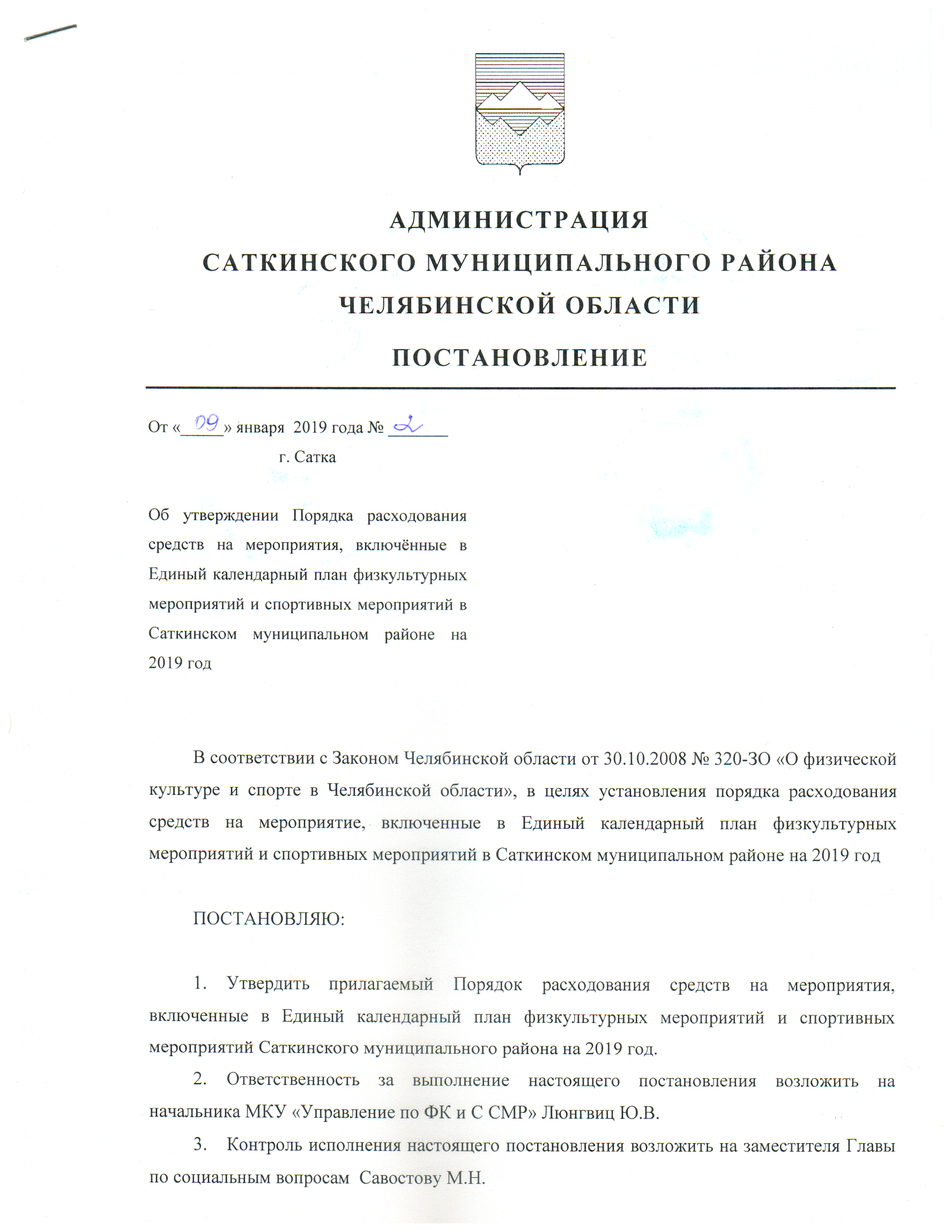 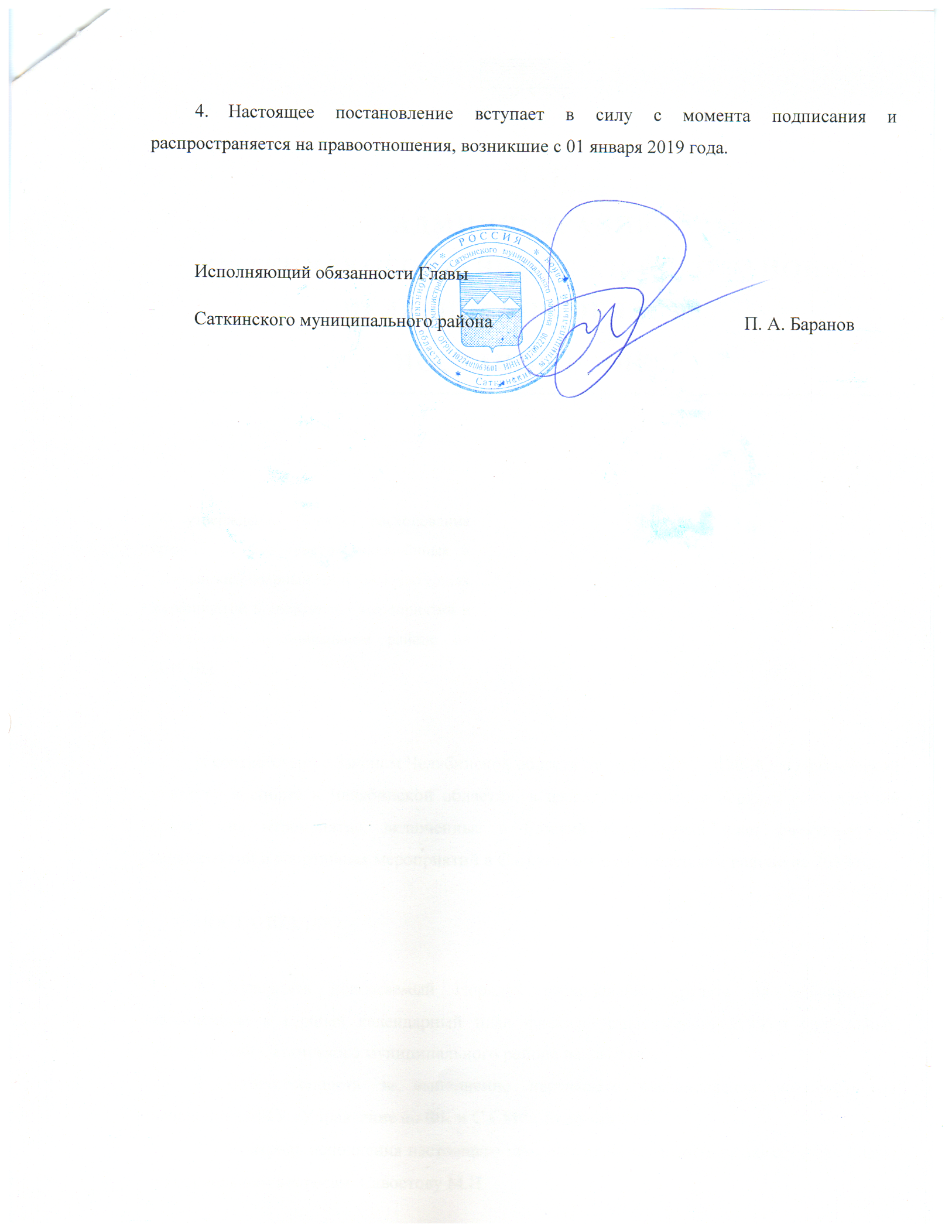 УТВЕРЖДЕНпостановлением АдминистрацииСаткинского муниципального районаот «09» января 2019 года № 2       Порядок расходования средств на мероприятия, включенные в Единый  календарный план физкультурных мероприятий и спортивных мероприятий Саткинского муниципального района  на 2019 годI. Общие положения1. Настоящий порядок расходования средств на мероприятия, включенные в единый календарный план официальных физкультурных мероприятий и спортивных мероприятий Саткинского муниципального района на 2019 год (далее именуется - Порядок), регламентирует финансирование официальных физкультурных мероприятий и спортивных мероприятий (далее - спортивные мероприятия), включенных в единый календарный план официальных физкультурных мероприятий и спортивных мероприятий на 2019 год (далее - Календарь), за счет средств, предусмотренных в бюджете Саткинского муниципального района  на 2019 год.2. Финансирование спортивных мероприятий осуществляется по статьям расходов и в пределах средств, предусмотренных Решением Собрания депутатов № 397/51 от 26.12.2018г. «О районном бюджете на 2019 год и на плановый период 2020 и 2021 годов»  Муниципальному казенному учреждению «Управление по физической культуре и  спорту  Саткинского муниципального района» (далее – МКУ «Управление по ФК и С СМР»). Доля финансирования на каждое отдельное спортивное мероприятие определяется МКУ «Управление по ФК и С СМР», включенных в Календарь.3. Понятия и термины, применяемые в настоящем Порядке:вызов - документ, который определяет сроки, время и количество участников, вызываемых на определенное спортивное мероприятие. Вызовы направляются в МКУ «Управление по ФК и С СМР», регистрируются и подписываются начальником МКУ «Управление по ФК и С СМР»;комплексные спортивные мероприятия – традиционные массовые спортивные соревнования по различным видам спорта;официальные физкультурные мероприятия и спортивные мероприятия - физкультурные мероприятия и спортивные мероприятия, включенные в Единый календарный план официальных физкультурных мероприятий и спортивных мероприятий Саткинского муниципального района;положение о проведении спортивных мероприятий - документ, регламентирующий порядок проведения спортивных мероприятий, утвержденный его организатором (соответствующая федерация по виду спорта, Министерство по физической культуре и  спорту Челябинской области и другие);спортивная федерация - общественная организация, которая создана на основе членства и целями которой являются развитие одного или нескольких видов спорта, их пропаганда, организация, а также проведение спортивных мероприятий и подготовка спортсменов - членов спортивных сборных команд;спортивное соревнование - состязание (матч) среди спортсменов или команд спортсменов по различным видам спорта (спортивным дисциплинам) в целях выявления лучшего участника состязания, проводимое по утвержденному его организатором положению (регламенту);спортивные мероприятия - спортивные соревнования, а также тренировочные и другие мероприятия по подготовке к спортивным соревнованиям с участием спортсменов;участники спортивных мероприятий – спортсмены и их сопровождающие, судьи, тренеры, медицинские работники, специалисты, а также специалисты, предусмотренные в правилах, положениях о соревнованиях и регламентирующих документах, и физкультурно-спортивные организации. Участниками спортивных мероприятий могут являться как штатные работники МКУ «Управление по ФК и С СМР» или подведомственных ему учреждений, так и не состоящие в их штате;физкультурные мероприятия - организованные занятия граждан физической культурой;физкультурно-спортивные организации – юридическое лицо независимо от организационно-правовой формы, осуществляющее деятельность в области физической культуры и спорта в качестве основного вида деятельности, участвующие в организации работы по развитию физической культуры и спорта среди различных групп населения, создающие условия для охраны и укрепления здоровья спортсменов и других участвующих в спортивных соревнованиях и тренировочных мероприятиях лиц, обеспечивающих спортсменам и тренерам необходимые условия для тренировок, а также иным образом содействующие этим лицам в достижении высоких спортивных результатов; волонтеры - граждане Российской Федерации и иностранные граждане, участвующие на основании гражданско-правовых договоров в организации и (или) проведении физкультурных мероприятий, спортивных мероприятий без предоставления указанным гражданам денежного вознаграждения за осуществляемую ими деятельность.4. Основанием для направления участников на спортивные мероприятия являются: Календарь и (или) положение о проведении спортивных мероприятий, вызов. Средства районного бюджета выделяются на проведение и (или) участие в спортивных мероприятиях, включенных в Календарь. Документы предоставляются в МКУ «Управление по ФК и С СМР» в оригинале, заверенные печатью, либо сканированного образа документа.5. При проведении и по итогам спортивных мероприятий производится награждение его участников. МКУ «Управление по ФК и С  СМР» имеет право обеспечивать победителей и призеров наградной атрибутикой (медали, грамоты, ленты, дипломы и кубки), а также устанавливать при проведении спортивных мероприятий призы за вклад в развитие физической культуры и спорта в Саткинском муниципальном районе, подготовку спортсменов высокого класса, развитие спорта высших достижений,  согласно утвержденной смете расходов на проведение спортивного мероприятия.Основной фонд награждения призами и подарками формирует организация, проводящая мероприятие, из собственных и привлеченных средств.6. При направлении участников на спортивные мероприятия МКУ «Управление по ФК и С СМР» оформляет направления на спортивные мероприятия (приложение 1). Возмещение расходов, связанных с участием в спортивных мероприятиях, производится в случаях, предусмотренных разделом III настоящего Порядка.II. Нормы расходов средств районного бюджета7. К нормам расходов средств районного бюджета (далее именуются - нормы расходов) на материальное обеспечение участников спортивных мероприятий относятся:нормы расходов на обеспечение питанием спортсменов и других участников спортивных мероприятий (приложение 2);классификация тренировочных сборов (приложение 3);компенсационные выплаты, связанные с оплатой стоимости питания, выплачиваемые спортивным судьям для участия в спортивных мероприятиях (приложение 4);нормы расходов на награждение при проведении и по итогам спортивных и физкультурных мероприятий (приложение 5);нормы расходов на оплату труда специалистов и обслуживающего персонала, привлекаемых для обеспечения спортивных мероприятий (приложение 6);нормы расходов средств на приобретение сувенирной продукции для участников физкультурных и спортивных мероприятий (приложение 7);нормы расходов на возмещение затрат по услугам спортивных сооружений и (или) на их аренду (приложение 8);нормы расходов на обеспечение спортсменов-участников спортивных мероприятий фармакологическими  средствами, витаминами и белково-глюкозными препаратами, медикаментами общего лечебного назначения, перевязочными средствами (приложение 9).норма возмещения расходов за проживание – по фактическим расходам, за исключением номеров категории люкс и полулюкс.8. Затраты на материальное обеспечение участников спортивных мероприятий, проводимых в соответствии с нормами расходов, в состав командировочных расходов не включаются. МКУ «Управление по ФК и С СМР» имеет право возмещать расходы в соответствии с разделом III настоящего Порядка по оплате проезда (в том числе оплате постельных принадлежностей, багажа, оплате страховок, разных сборов по квитанциям, услуг камеры хранения) участников спортивных мероприятий и обслуживающего персонала (как штатных, так и не состоящих в штате) к месту проведения спортивных мероприятий и обратно, обеспечению их проживания (в том числе услуг бронирования), питания, а также иные расходы, в соответствии с пунктом 7 настоящего Порядка и положении о проведении спортивных мероприятий, в соответствии с пунктом 4 настоящего Порядка.9. Увеличение норм расходов может производиться физкультурно-спортивными организациями самостоятельно за счет собственных средств, а также средств  спонсоров, заявочных взносов на условиях, предусмотренных в настоящем Порядке, и других источников.10. Расходы по аренде и предоставлению услуг спортивных сооружений и оборудования, транспортные, почтово-телеграфные, канцелярские, организационные и затраты по материальному обеспечению участников спортивных мероприятий, не указанные в настоящем Порядке, производятся в пределах установленных норм (тарифов).11. При проведении спортивных мероприятий с выездом продолжительностью более одних суток участники этих мероприятий обеспечиваются питанием в пути. Размер оплаты питания в пути в таком случае составляет до 100 рублей в сутки.12. При проведении спортивных мероприятий могут привлекаться волонтеры. Организаторы спортивных мероприятий определяют условия и порядок предоставления волонтерам компенсационных выплат, связанных с оплатой стоимости питания, проезда, проживания, условия и порядок предоставления на безвозмездной и безвозвратной основе форменной одежды и иных предметов вещевого имущества, а также порядок предоставления спортивного снаряжения, оборудования, спортивной и парадной формы.    III. Финансирование спортивных мероприятий12. Для организации и проведения спортивных мероприятий или участия в них,  МКУ «Управление по ФК и С СМР» издает приказы и утверждает сметы в рамках доведенных лимитов бюджетных обязательств. МКУ «Управление по ФК и С СМР» вправе принимать расходы по уже проведенным спортивным мероприятиям в соответствии с Календарем.На основании принятых приказов и утвержденных смет МКУ «Управление по ФК и С СМР» заключает договор (договоры) с организациями и физическими лицами по спортивным  мероприятиям и (или) видам расходов. Участники спортивных мероприятий, за исключением штатных работников МКУ «Управление по ФК и С СМР», получившие наличные деньги в подотчет, обязаны предъявить авансовый отчет об израсходованных суммах и произвести окончательный расчет по ним в срок, установленный приказом МКУ «Управление по ФК и С СМР».13. Оплата питания, проживания, фармакологии, витаминизации, аренды услуг спортивных сооружений, расходов по подготовке к проведению спортивных мероприятий и автотранспорта, оплата судей и обслуживающего персонала и затраты по материальному обеспечению участников спортивных мероприятий в период организации и проведения спортивных мероприятий возможна в виде авансового (предварительного) платежа в размере 100 процентов и в пределах утвержденных нормативов расходов. Перечисление авансовых платежей по отдельным спортивным мероприятиям осуществляется в соответствии с нормативно-правовым актом Саткинского муниципального района о бюджетном процессе.14. МКУ «Управление по ФК и С СМР» предоставляет отчет о целевом расходовании средств местного бюджета на указанные цели в порядке, установленном действующим законодательством.IV. Особенности расходования средств на спортивные мероприятия, проводимые бюджетными и автономными учреждениями15. Требования настоящего Порядка распространяются на бюджетные и автономные учреждения, в отношении которых функции и полномочия учредителя осуществляются МКУ «Управление по ФК и С СМР», в части, не противоречащей действующему законодательству.16. Финансовое обеспечение спортивных мероприятий, проводимых бюджетными или  автономными учреждениями, в отношении которых функции и полномочия учредителя осуществляет  МКУ «Управление по ФК и С СМР» (далее именуются – бюджетные и автономные учреждения), осуществляется за счет субсидий на выполнение муниципальных заданий, за счет субсидий на иные цели, предоставленных в соответствии с абзацем вторым части 1 статьи 781 Бюджетного кодекса Российской Федерации, и иных источников.____________________________________________________________________(наименование направляющей организации на спортивные мероприятия)         Направление                                  Номер                       Дата  на спортивное мероприятие             документа______ составления__________________________________________________________________________фамилия, имя, отчествонаправляется в __________________________________________________________________(страна, город, организация)для ___________________________________________________________________________цель направленияна ________________  дней (не считая времени нахождения в пути)с «___» _______________ 20___года по «___»  ____________________20___годаОснование______________________________________________________________________Действительно по предъявлении паспортаРуководитель _____________________ ______________ _______________________________                                    должность                            подпись                расшифровка подписиОтметки    о    выбытии    на   спортивное   мероприятие,   прибытии   в   пункты назначения, выбытии из них и прибытии на место постоянной работы:Выбыл из ______________________________ Прибыл в _______________________________        «___»_________ 20__ года                           «___» ___________ 20__ года                    должность          подпись                                       должность          подпись расшифровка подписи                                           расшифровка подписиМ.П.                                                                              М.П.Выбыл из _______________________________  Прибыл в _____________________________         «___» _________ 20__ года                       «___» ___________ 20__ годадолжность          подпись                                      должность          подписьрасшифровка подписи                                           расшифровка подписиМ.П.                                                                         М.П.Нормы расходов
на обеспечение питанием спортсменов и других участников спортивных мероприятий            Примечания:1. При отсутствии возможности обеспечения организованным питанием в местах проведения спортивных мероприятий по безналичному расчету разрешается выдавать участникам спортивных мероприятий по ведомости наличные деньги по нормам, предусмотренным при проведении спортивных мероприятий.При проведении централизованных тренировочных мероприятий на специализированных и комплексных спортивных базах норма питания устанавливается в размере стоимости одного человеко - дня пребывания одного участника тренировочного мероприятия. 3. Обеспечение питанием спортсменов и других участников спортивных мероприятий производится с включением дня приезда к месту проведения спортивного мероприятия и отъезда с места проведения спортивного мероприятия спортсменов и других участников соревнований. Классификация тренировочных сборовПримечания: 1. В продолжительность тренировочных сборов не входит проезд к месту его проведения и обратно.2. Общая продолжительность тренировочных сборов по подготовке к соревнованиям, указанная в разделе I настоящего приложения, не может превышать 288 дней в год.Компенсационные выплаты, связанные с оплатой стоимости питания, выплачиваемые спортивным судьям для участия в спортивных мероприятиях*Условные обозначения:МК - спортивный судья международной категории;ВК - спортивный судья всероссийской категории;1К - спортивный судья первой категории;2К - спортивный судья второй категории;3К - спортивный судья третьей категории;Ю/С - юный спортивный судья;Б/К – спортивный судья без категории.Примечания:1. Размеры компенсационных выплат спортивным судьям, связанные с оплатой стоимости питания, предусмотрены за обслуживание одного дня соревнований, кроме командных игровых видов спорта, где компенсационные выплаты, связанные с оплатой стоимости питания, производятся за обслуживание одной игры (футбол, футзал (футбол в залах), хоккей с шайбой, баскетбол, волейбол, хоккей с мячом, инвалидный спорт (баскетбол, волейбол, футбол, футзал, хоккей).2. На подготовительном и заключительном этапах соревнований питание судей осуществляется в течение всего периода судейской работы общей продолжительностью:главный судья, главный судья-секретарь - до 3 дней до и после проведения соревнований; заместитель главного судьи, заместитель главного судьи-секретаря - до 2 дней до и после проведения соревнований.3. Организации, проводящие мероприятия, имеют право за счет собственных, спонсорских, а также заявочных взносов производить доплату к установленным размерам компенсационных выплат спортивным судьям.4. Компенсационные выплаты спортивным судьям, обслуживающим официальные международные соревнования, могут производиться в порядке и размерах, предусмотренных регламентом указанных соревнований.5. Количественный состав судейских коллегий (бригад) определяется согласно правилам, согласованным с федеральным органом исполнительной власти в области физической культуры и спорта, и положениям о проведении соревнований по видам спорта.6. Распределение обязанностей спортивных судей при проведении комплексных спортивных мероприятий устанавливается положением (регламентом) о физкультурном мероприятии или спортивном соревновании, утвержденным его организатором.7. Для осуществления контроля за организацией и проведением игр международных соревнований, чемпионатов и кубков России могут назначаться инспекторы или технические делегаты с оплатой стоимости питания в размерах, предусмотренных для главных судей игр.8. При отсутствии возможности обеспечения организованным питанием в местах проведения спортивных мероприятий по безналичному расчету разрешается выдавать спортивным судьям по ведомости наличные деньги по нормам, предусмотренным в настоящем приложении.Нормы расходов на награждение при проведении и по итогам спортивных мероприятий Примечания:Критерии формирования норм премирования спортсменов, спортсменов-инвалидов и их тренеров устанавливаются правовым актом, согласованным МКУ «Управление по ФК и С СМР».Федерации по видам спорта и другие организации, проводящие мероприятия, за счёт собственных средств имеют право устанавливать иные нормы расходов на награждение при проведении и по итогам спортивных мероприятий (далее именуются -  норы расходов на награждение) для лучших участников спортивных мероприятий (игры, этапа, соревнования, турниры).Специальные призы для участников, занявших с 4 места и ниже финансируются на основании сметы спортивного мероприятия, в рамках утвержденных ассигнований для МКУ «Управление по ФК и С СМР» на текущий финансовый год.Нормы
расходов на оплату труда специалистов и обслуживающего персонала, привлекаемых для обеспечения спортивных мероприятийПримечания:1. Расходы по оплате труда привлеченных специалистов и обслуживающего персонала, не вошедших в число участников спортивных мероприятий, производятся в размерах, принятых для оплаты труда аналогичных работ в отраслях и с учетом фактического объема выполненных работ.2. Критерии определения норм оплаты труда специалистов и обслуживающего персонала, привлекаемых для обеспечения спортивных мероприятий, устанавливаются правовым актом, согласованным МКУ «Управление по ФК и С СМР».Нормы расходов средств на приобретение сувенирной продукции для участников спортивных мероприятийНормы
расходов на возмещение затрат по услугам спортивных сооружений и (или) на их арендуПримечания:1. Расчеты по стоимости услуг и (или) аренды спортивных сооружений рассматриваются МКУ «Управление по ФК и С СМР» при составлении сметы при наличии сведений на спортивное сооружение (акта введения в эксплуатацию, соответствия, паспорта и других документов) независимо от их организационно-правовой формы, формы собственности и ведомственной принадлежности.2. Стоимость услуг и (или) аренды спортивных сооружений, не указанных в настоящем приложении, рассчитывается по представлению сведений или расценок с подробной расшифровкой предоставляемых услуг и (или) аренды.3. Оплата услуг и (или) аренды спортивных сооружений не должна превышать 12 часов в день.Нормы расходов на обеспечение спортсменов - участников спортивных мероприятий фармакологическими средствами, витаминами и белково-глюкозными препаратами, медикаментами общего лечебного назначения, перевязочными средствамиПримечание:При отсутствии возможности обеспечения спортсменов - участников физкультурных мероприятий и спортивных мероприятий фармакологическими средствами, витаминами и белково-глюкозными препаратами, медикаментами общего лечебного назначения, перевязочными средствами в местах проведения спортивных мероприятий по безналичным расчетам участникам спортивных мероприятий разрешается выдавать по ведомости наличные деньги по нормам, предусмотренным настоящим Приложением.        ПРИЛОЖЕНИЕ 1к порядку расходования средств на мероприятия, включенные в Единый календарный план физкультурных мероприятий и спортивных мероприятий Саткинского муниципального района на 2019 годПРИЛОЖЕНИЕ 2к порядку расходования средств на мероприятия, включенные в Единый календарный план физкультурных мероприятий и спортивных мероприятий Саткинского муниципального районана 2019 год№п/пНаименование мероприятий, организаций и спортсменовНорма на одногочеловека в день,рублей1.Физкультурные и спортивные мероприятия 2502.Всероссийские соревнования:чемпионат России и первенство Россиичемпионат Уральского федерального округа и первенство Уральского федерального округадругие всероссийские соревнования 450300 3003.Официальные  международные соревнования 5504.Тренировочные мероприятия:чемпионат России, международные соревнованияпервенство России, спартакиады Россиичемпионат Уральского федерального округа и первенство Уральского федерального округадругие всероссийские соревнованияспециальные тренировочные сборы 550 400 300 350 3505.Областные соревнования 2506.Волонтеры200             ПРИЛОЖЕНИЕ 3к порядку расходования средств на мероприятия, включенные в Единый календарный план физкультурных мероприятий и спортивных мероприятий Саткинского муниципального районана 2019 год№ п/пВид тренировочных сборовПредельная продолжительность сборов по подготовке к спортивным мероприятиям Оптимальное число участников сбораI. Тренировочные сборы по подготовке к соревнованиямI. Тренировочные сборы по подготовке к соревнованиямI. Тренировочные сборы по подготовке к соревнованиямI. Тренировочные сборы по подготовке к соревнованиям1.Тренировочные сборы по подготовке к международным соревнованиямдо 21  дняв соответствии с приказом о комплектовании до двойного состава команд, участников международных соревнований2.Тренировочные сборы по подготовке к чемпионатам, кубкам, первенствам Россиидо 21  днядо двойного состава команд3.Тренировочные сборы по подготовке к другим всероссийским соревнованиямдо 18  днейдо полуторного состава команд4.Тренировочные сборы по подготовке кофициальным соревнованиям  Челябинской областидо 14  днейдо полуторного состава командII. Специальные тренировочные сборыII. Специальные тренировочные сборыII. Специальные тренировочные сборыII. Специальные тренировочные сборы5.Тренировочные сборы по общей или специальной физической подготовкедо 18  днейдо полуторного состава команд6.Восстановительные тренировочные сборыдо 14 днейучастники спортивных соревнований7.Тренировочные сборы для комплексного медицинского обследованиядо 5 дней, но не более 2 раз в годв соответствии с планом комплексного медицинского обследования4.Тренировочные сборы в каникулярный периоддо 21 дня и  не более двух сборов в годне менее 60 процентов от состава группы спортсменов, проходящих спортивную подготовку на определенном этапе               ПРИЛОЖЕНИЕ 4к порядку расходования средств на мероприятия, включенные в Единый календарный план физкультурных мероприятий и спортивных мероприятий Саткинского муниципального районана 2019 годНаименование судейских должностейРазмеры выплат с учетом судейских категорий, рублейРазмеры выплат с учетом судейских категорий, рублейРазмеры выплат с учетом судейских категорий, рублейРазмеры выплат с учетом судейских категорий, рублейРазмеры выплат с учетом судейских категорий, рублейНаименование судейских должностейМК/ВК*1К*2К, 3К* Ю/С*Б/К*Главный судья600550---Главный судья-секретарь600550---Заместитель главного судьи550450---Заместитель главного судьи-секретаря550450---Судья500400350300250Командные игровые виды спортаКомандные игровые виды спортаКомандные игровые виды спортаКомандные игровые виды спортаКомандные игровые виды спортаКомандные игровые виды спортаГлавный судья игры380320---Помощник главного судьи игры360300---Комиссар320----Судья (в составе бригад)280200180150120      ПРИЛОЖЕНИЕ 5к порядку расходования средств на мероприятия, включенные в Единый календарный план физкультурных мероприятий и спортивных мероприятий Саткинского муниципального района на 2019 год№п/пУровень спортивных мероприятий и физкультурных мероприятийСтоимость призов (в рублях)Стоимость призов (в рублях)№п/пУровень спортивных мероприятий и физкультурных мероприятийкомандныеличныеВсероссийские соревнования1 местодо 15000до 100002 местодо 12000до 50003 местодо 10000до 3000Областные, городские, районные соревнования взрослые:1 местодо 8000до 50002 местодо 6000до 40003 местодо 4000до 3000юниоры:1 местодо 5000до 30002 местодо 4000До 20003 местодо 3000До 1500дети:1 место2 место3 местодо 4000до 3000до 2000до 3000до 2000до 1500  3.Физкультурные мероприятиядо 15000до 10000      ПРИЛОЖЕНИЕ 6к порядку расходования средств на мероприятия, включенные в Единый календарный план физкультурных мероприятий и спортивных мероприятий Саткинского муниципального района на 2019 год№п/пНаименование должностейОплата в день, рублей1.Начальник сбора2202.Медицинские работники:врачимедицинские сестры700 5503.Комендант соревнований2204.Начальник дистанции и трасс (по лыжным видам спорта, велосипедному спорту, современному пятиборью)2205.Водители снегохода (ретрака)2206.Рабочие по обслуживанию спортивных мероприятий2207.Помощник начальника дистанции и трасс220ПРИЛОЖЕНИЕ 7к порядку расходования средств на мероприятия, включенные в Единый календарный план физкультурных мероприятий и спортивных мероприятий Саткинского муниципального района на 2019 год№ п/пСувенирная продукция, за исключением наградной атрибутикиСтоимость на одного участников, рублей1.Спортивные мероприятия25-500      ПРИЛОЖЕНИЕ 8к порядку расходования средств на мероприятия, включенные в Единый календарный план физкультурных мероприятий и спортивных мероприятий Саткинского муниципального района на 2019 год№п/пТип спортивного сооруженияСтоимость услуг(аренды) в час, рублей1.Спортивные сооружения:1) открытые плоскостные спортивные сооружения: игровые площадки, полядо 400 теннисные кортыдо 800стадионыдо 10002) крытые спортивные сооружения, включая   вспомогательные     сооружения:                                     спортивные залы для игровых видов спортадо 1100универсальные спортивные залы, дворцы спорта (используемые для летних видов спорта), манежи, теннисные кортыдо 10002.Бассейны, включая вспомогательные помещения:1) крытые до 10002) крытые до 10003.Спортивные сооружения для стрелковых видов спорта, включая вспомогательные помещения:1) для пулевой стрельбы, стендовой стрельбыдо 20004.Спортивные сооружения для лыжных видов спорта, включая вспомогательные помещения:1) стационарные лыжные трассы (в том числе стартовые, финишные домики, помещения для подготовки и хранения лыж и другие)до 10002) аренда снегохода до 4703) подготовка нестационарных трассдо 7005.Другие спортивные сооружения и виды работ1) подготовка мест соревнований по спортивному ориентированию (в день):летозимадо 1000до 15006.Подготовка мест проведения соревнований для легкой атлетики,  триатлона (бег, плавание, велогонка). до 1500      ПРИЛОЖЕНИЕ 9к порядку расходования средств на мероприятия, включенные в Единый календарный план физкультурных мероприятий и спортивных мероприятий Саткинского муниципального района на 2019 год№п/пНаименование спортивных мероприятийНорма расходов на одного человека в день, рублей1.Всероссийские и межрегиональные соревнования по видам спорта1502.Международные соревнования2503.Тренировочные сборы:чемпионат России, кубки Россиимеждународные соревнованияпервенство Россиивсероссийские спартакиады, игры, специальные тренировочные сборычемпионат Уральского федерального округа, первенство Уральского федерального округа и другие всероссийские соревнования500500250250200Тренировочные сборы:чемпионат России, кубки Россиимеждународные соревнованияпервенство Россиивсероссийские спартакиады, игры, специальные тренировочные сборычемпионат Уральского федерального округа, первенство Уральского федерального округа и другие всероссийские соревнования500500250250200Тренировочные сборы:чемпионат России, кубки Россиимеждународные соревнованияпервенство Россиивсероссийские спартакиады, игры, специальные тренировочные сборычемпионат Уральского федерального округа, первенство Уральского федерального округа и другие всероссийские соревнования500500250250200Тренировочные сборы:чемпионат России, кубки Россиимеждународные соревнованияпервенство Россиивсероссийские спартакиады, игры, специальные тренировочные сборычемпионат Уральского федерального округа, первенство Уральского федерального округа и другие всероссийские соревнования500500250250200Тренировочные сборы:чемпионат России, кубки Россиимеждународные соревнованияпервенство Россиивсероссийские спартакиады, игры, специальные тренировочные сборычемпионат Уральского федерального округа, первенство Уральского федерального округа и другие всероссийские соревнования500500250250200Тренировочные сборы:чемпионат России, кубки Россиимеждународные соревнованияпервенство Россиивсероссийские спартакиады, игры, специальные тренировочные сборычемпионат Уральского федерального округа, первенство Уральского федерального округа и другие всероссийские соревнования500500250250200